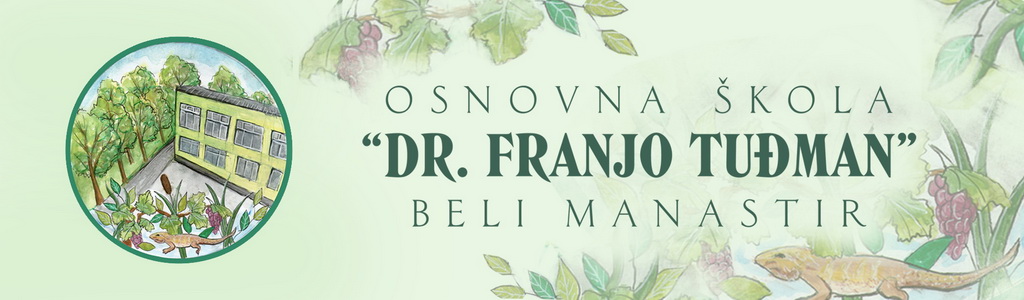 Osnovna škola“Dr.Franjo Tuđman“Beli ManastirSvetog Martina 16 JELOVNIK ŠKOLSKE KUHINJE  ZA LIPANJ OD 1.6.2023.- 21.6.2023.REDOVNA NASTAVA I  POSEBNI ODJELIŠkola  zadržava  pravo  izmjene  jelovnika  ukoliko dobavljač  ne  dostavi  prehrambene  proizvode.                                                                                                                                                                                                                                                                                                            Ravnateljica:                                                                                                                                                       Lidija ŠumigaČetvrtak,1.6.2023.Muffin,čokoladno mlijeko /Carbonara,vodaPetak,2.6.2023.Jaje,hrenovka,domaći sir,kečap,kruh,voće  / Pizza,voćePonedjeljak,5.6.2023.Pizza,sok/ Jaje,hrenovka,domaći sir,kečap,kruh,voće  Utorak,6.6.2023.Pileći rižoto,voda /Sendvič,mlijekoSrijeda,7.6.2023.Sendvič,mlijeko / Pileći rižoto,vodaČetvrtak,8.6.2023.TIJELOVO –BLAGDAN RHPetak,9.6.2023.NENASTAVNI DANPonedjeljak,12.6.2023.Griz na mlijeku,kifla / Hrenovka u kifli,sokUtorak,13.6.2023.Hrenovka u kifli,sok / Griz na mlijeku,kiflaSrijeda,14.6.2023.Piletina u bijelom umaku,njoke / Kroasana s lješnjakom,sokČetvrtak,15.6.2023.Kroasana s lješnjakom,sok / Piletina u bijelom umaku,njokePetak,16.6.2023.Špinat,pileći medaljoni,voće / Burek s mesom ,jogurt,voćePonedjeljak,19.6.2023.Burek s mesom ,jogurt,voće / Špinat,pileći medaljoni,voćeUtorak,20.6.2023.Okruglice sa šljivama,napitak / Pita s krumpirom ,sokSrijeda,21.6.2023.Pita s krumpirom ,sok / Okruglice sa šljivama,napitak